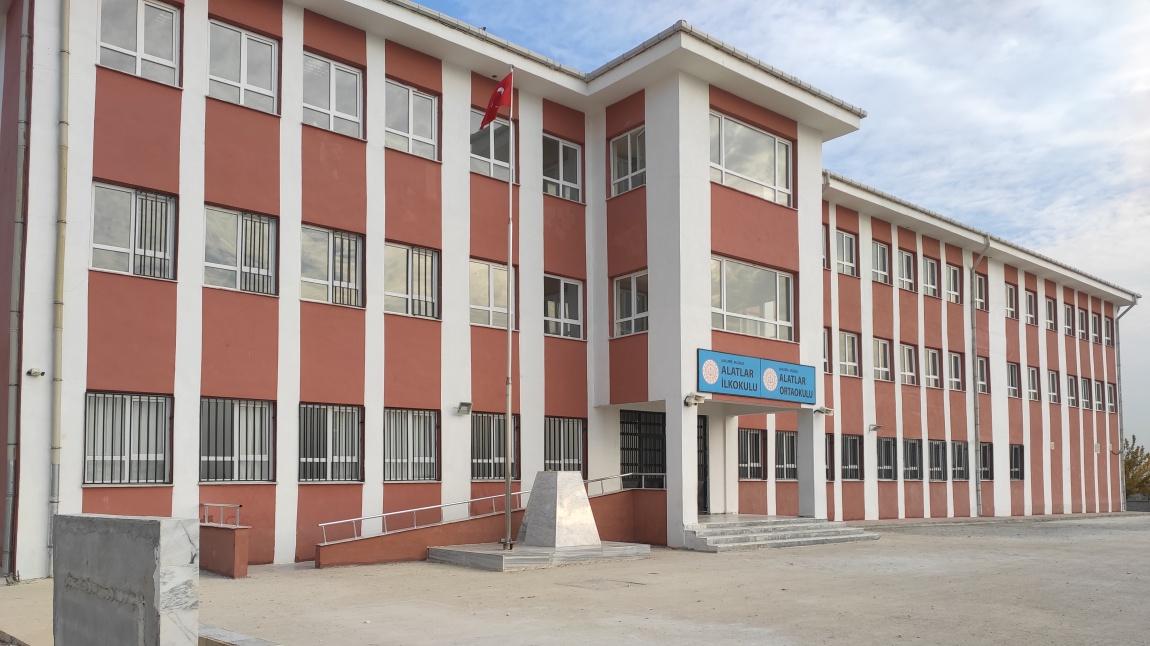 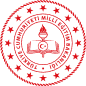 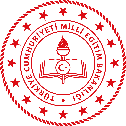 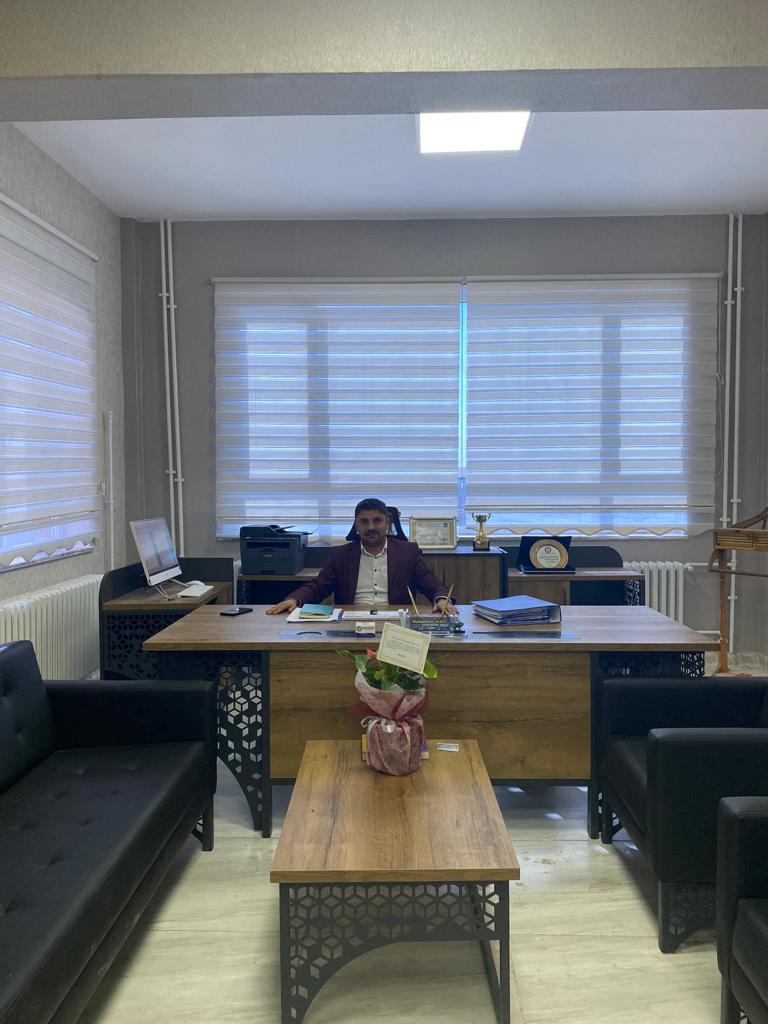 Okulumuz 2019 yılında faaliyete geçmiş ve eğitim-öğretim süreci devam etmektedir. Okulumuzda oluşturduğumuz belli bir vizyon dahilinde idareci, öğretmen, öğrenci ve velilerimizi bir bütün olarak bu sürece dahil etmeye çalışmaktayız. Öğrencilerimizin istidat ve kabiliyetlerinin keşfedilmesi ve yükseltilmesi maksadıyla okulumuzda birçok faaliyet gerçekleştirmekteyiz. Yoğun çabalar sonucunda okulumuza kazandırdığımız kütüphane, akıl ve zeka oyunları atölyesi, FETEM(Fen, Teknoloji, Matematik) atölyesi ve salon sporları atölyeleri sayesinde öğrencilerimiz akademik gelişimin yanında sosyal, kültürel, bedensel, zihinsel birçok alanda kendilerini geliştirme fırsatı bulmaktadır. Okulumuz her geçen zamanda kendini daha da geliştirmektedir. Bütün bunların ışığında okulumuzun geliştirilmesi için çaba sarf eden ve etmekte olan idareci ve öğretmen arkadaşlarıma teşekkür eder, başarılarının devamını dilerim. Muhammed DİLEKÇİ               Okul Müdürü		İÇİNDEKİLER Kurum Kimlik BilgileriVizyonumuz Misyonumuz İlkelerimiz Kurumun Genel Özellikleri Personel BilgileriÖğrenci BilgileriŞube ve Öğrenci SayılarıÖğrenci VerileriBina ve Arsa Bilgileri(Rehberlik Servisi, Bahçe Alanı, Okul Güvenliği, Kantin Durumu) FETEMM Atölyesi, Akıl Zekâ Oyun Odası, Salon Sporları Odası, Kütüphane BilgileriKurum SorunlarıVİZYONUMUZ: Öğrencilerimizin zekâ düzeyleri kabiliyetleri ölçüsünde en üst düzeye çıkararak onların eğitimine karşı olumlu tutum geliştirmeleri sağlamak ve teknolojinin en son teknikleriyle yenilikçi toplum tarafından benimsenen ve örnek gösterilen eğitim ve öğretim yuvası olmaktır.MİSYONUMUZ: Karşılaştığı sorunlara akılcı çözümler üreten, hür ve demokratik düşünen , bilimsel metotlarla eğitilmiş ,çağdaş düşünce yapısına sahip, yaratıcı , bilinçli ve kendine güvenen bireyler yetiştirmektir.İLKELERİMİZ: Okulumuz;Başarının beraberlik bilinciyle yakalanacağına inanır.Sosyal çevremizin ihtiyaçları ve bireyin yeterliliklerine önem verir.Her öğrenciye öğrenme olanağı sağlar.Sosyal ilişkilere ve faaliyetlere önem verir.Veli öğretmen iş birliğini sürekli geliştirmeyi sağlar.Saygı ve hoşgörüye önem verir.Kararlarda katılımcılık esastır.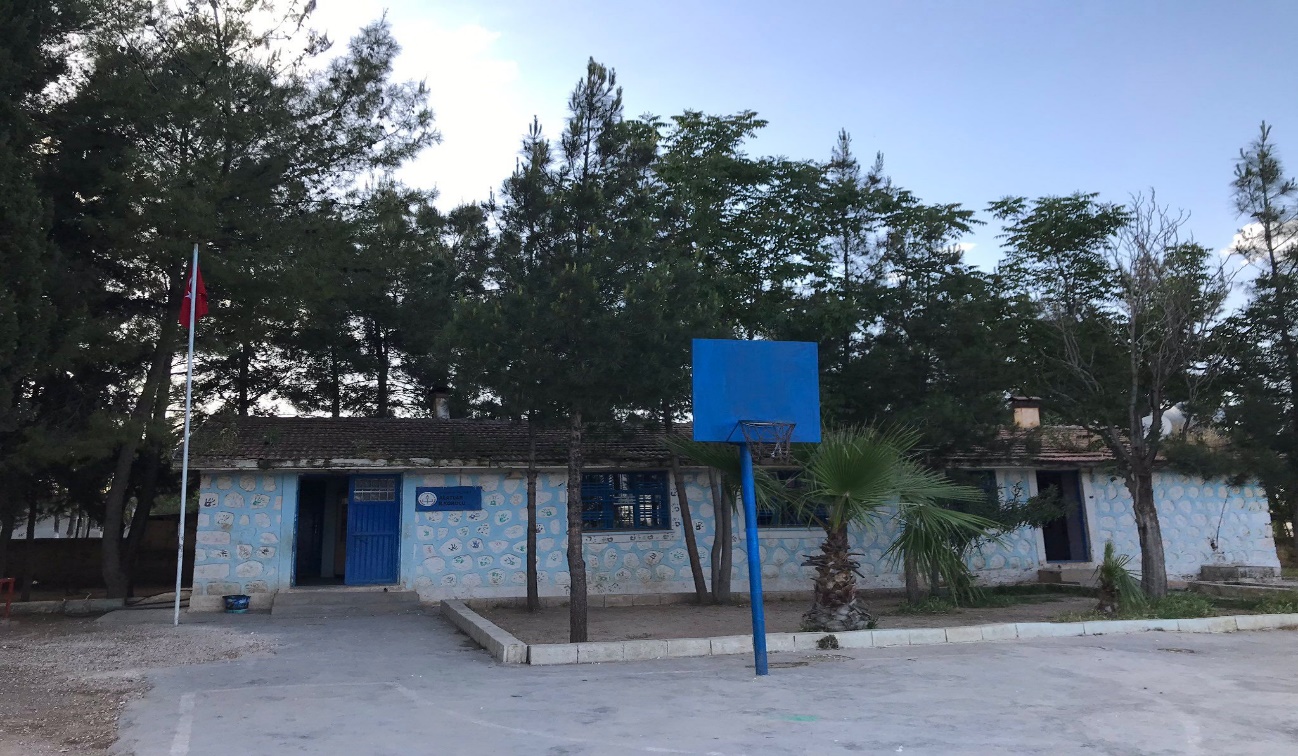 1982 yılında köy içerisinde tek katlı binada eğitim öğretim için hizmet vermeye başlayan Alatlar Birleştirilmiş Sınıflı İlkokulu ilk mezunlarını 1987 yılında vermiştir. 2018 yılına kadar da aynı binada hizmet vermeye devam etmiştir. 2018 yılında yapımına başlanan yeni binamız 2019 yılında tamamlanmış olup faaliyete geçmiştir. Okul Müdürlüğü görevini Muhammed DİLEKÇİ yürütmektedir. 2019 yılından bu yana okulumuz taşıma merkezli olduğu için yakın köylerden okulumuza öğrenci taşımacılığı yapılmaktadır. Öğretmenlerimiz ve okul idaremizin  gayret ve katkılarıyla okulumuzun bahçesine çeşitli türde ağaçlar dikilerek daha canlı daha güzel bir görüntü oluşturulmuştur. Okul yapımı tamamlandıktan sonra gönüllü bağışçıların katkılarıyla okulumuzun kütüphanesi daha sonra FETEMM, Akıl ve Zekâ Oyunları Odası ve salon Sporları Atölyesi hizmete girmiştir.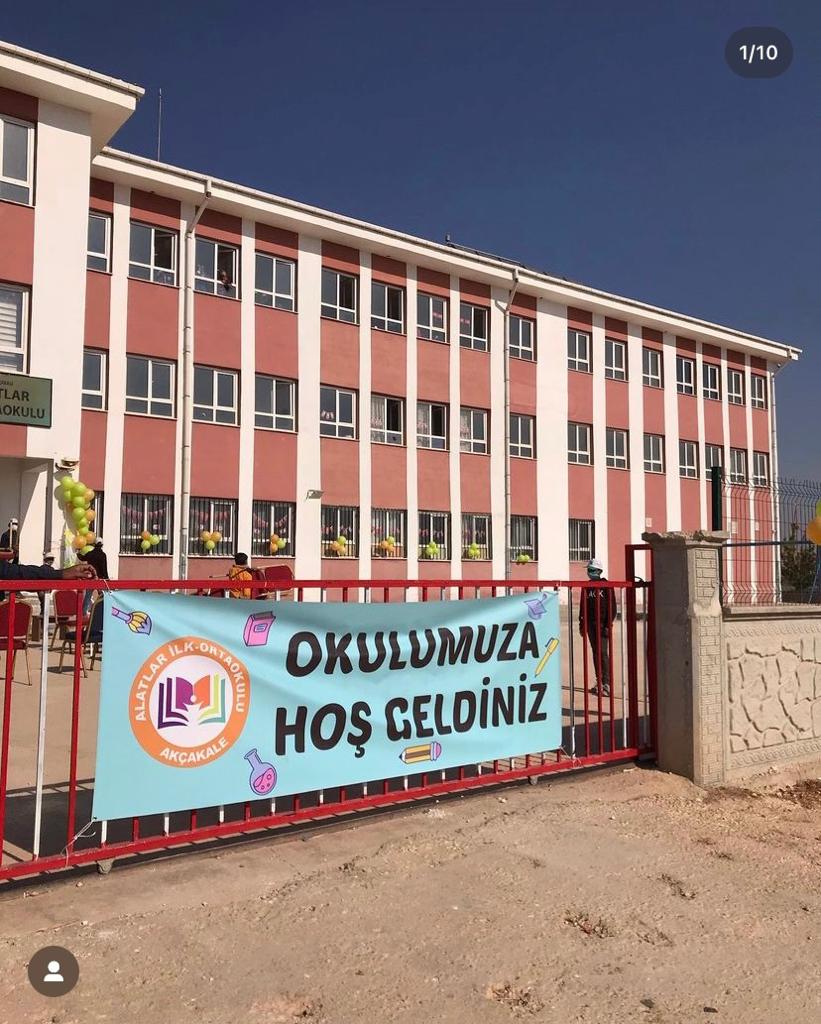 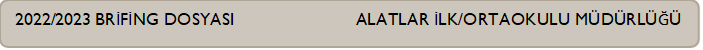 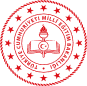 ** Sözleşmeli Öğretmen olarak görev yapan personellerimizden 2 kişi 2022 Eylül atamasıyla okulumuza gelmiştir ve halen aday sözleşmeli öğretmen olarak görev yapmaktadır.** Hizmetli olarak görev yapan personellerimizin ikisi Kaymakamlık tarafından İl Göç Müdürlüğünden görevlendirilerek okulumuzda hizmet vermektedirler. Diğer hizmetlimiz ise kadrolu Sürekli İşçi olarak okulumuzda görev yapmaktadır. 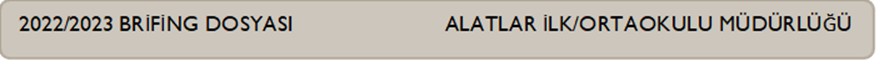 Şube ve Öğrenci SayılarıÖğrenci VerileriFAALİYET BAŞARI DURUMU 
Okulumuz üç katlı beton bina olarak inşa edilmiştir. Zemin kat, ilkokul, 1. kat ilkokul/ortaokul, 2 kat ortaokul olarak kullanılmaktadır. Zemin katta; Sığınak sınıflar, ana sınıfları ve öğrenci tuvaletleri, 1. Katta;  derslik, kütüphane müdür yardımcısı odaları, müdür odası öğretmen tuvaletleri ve öğretmenler odası bulunmaktadır. 2. Katta ise derslikler, akıl ve zeka oyunları odası, salon sporları atölyesi, arşiv ve öğrenci tuvaleti bulunmaktadır. 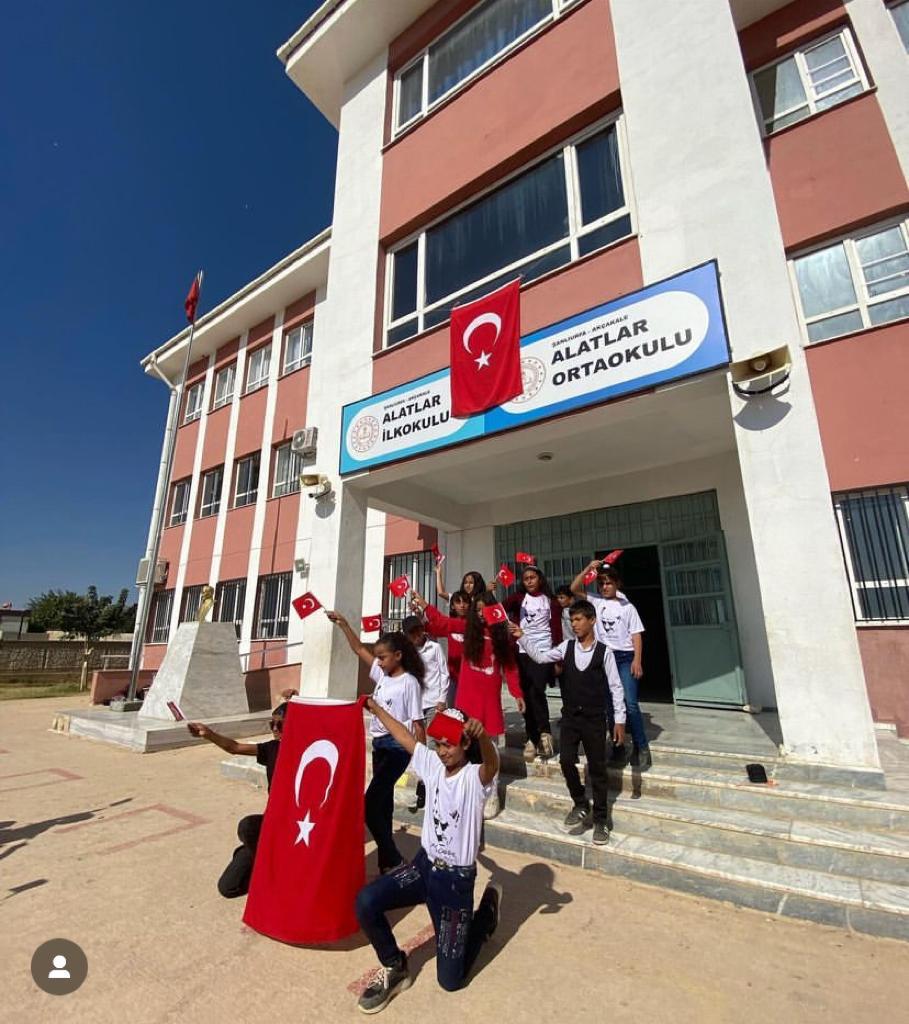 Rehberlik ServisiOkulumuzda öğrenci ve velilere rehberlik ve psikolojik danışmanlık hizmetlerinin verildiği servis bulunmamaktadır. Fakat okulumuzda rehberlik servisi için bir oda boş bulundurulmaktadır.  Rehber öğretmeni atandıktan sonra odası hazır hale getirilip yapılandırılacaktır.Bahçe AlanıOkulumuz 1500 metrekarelik bir bahçeyi kullanmaktadır. Bahçemizin dış duvarı kontrol ve güvenliği yeterince sağlamaktadır. Bahçe giriş kapısında nöbetçi kulübesi ya da özel güvenlik görevlisi bulunmamaktadır. Okul bahçesinin kenar kısımlarına ağaçlandırma ve çimlendirme Çalışmaları devam etmektedir. 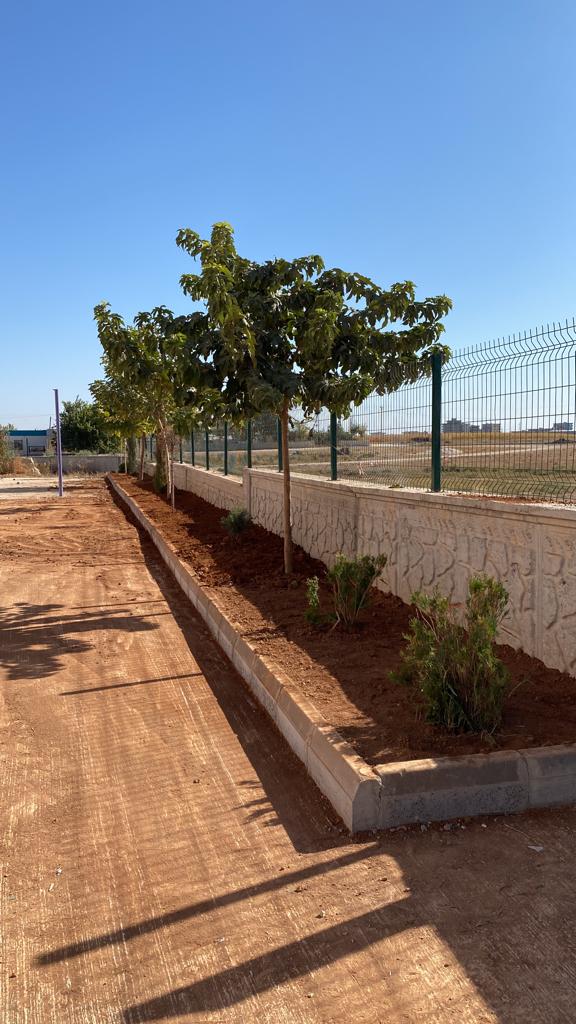 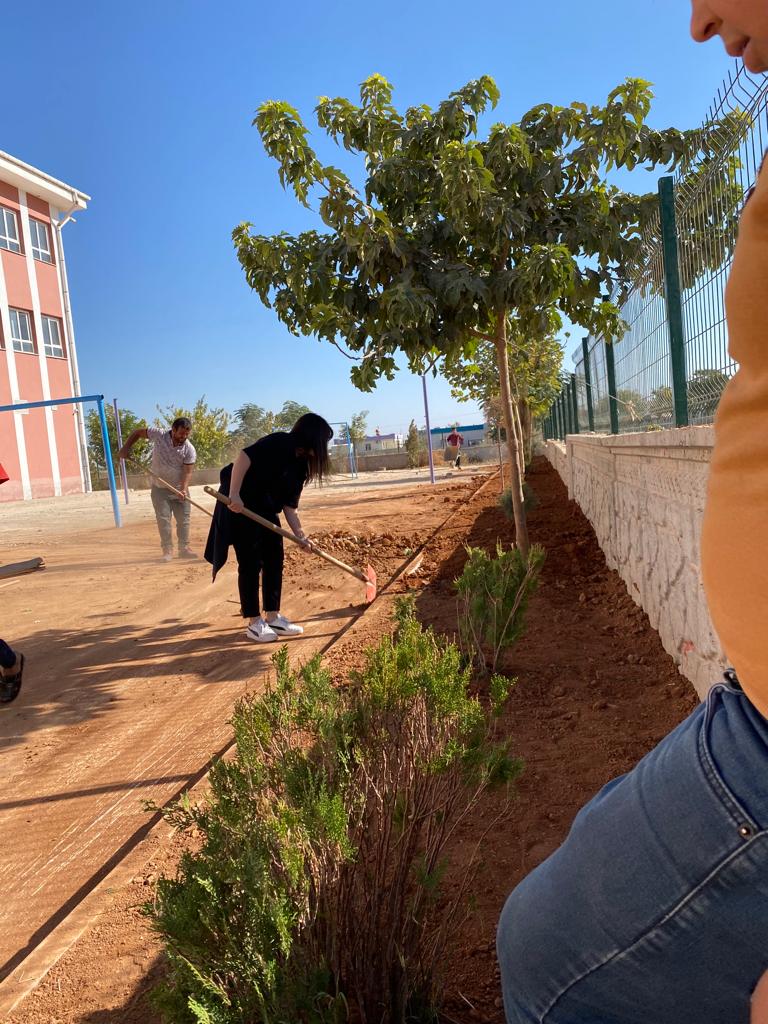 Okul GüvenliğiOkulumuz 24 saat güvenlik kameralarıyla izlenmektedir. Güvenlik kameraları 9 (dokuz) tanedir. Okulumuz köy içerisinde ve ilçeye biraz da olsa uzak olması sebebiyle çevresinde internet ve oyun salonları bulunmamaktadır. Bu durumda okulumuzun güvenliği açısından  büyük bir şans oluşturmaktadır.Kantin DurumuOkulumuzda kantin bulunmamaktadır.Taşımalı öğrencilerimizin yeterli dengeli ve sağlıklı beslenmeleri için sıcak yemek hizmeti verilmekle birlikte yemekhanede hijyenik bir ortam sağlanmaya çalışılmaktadır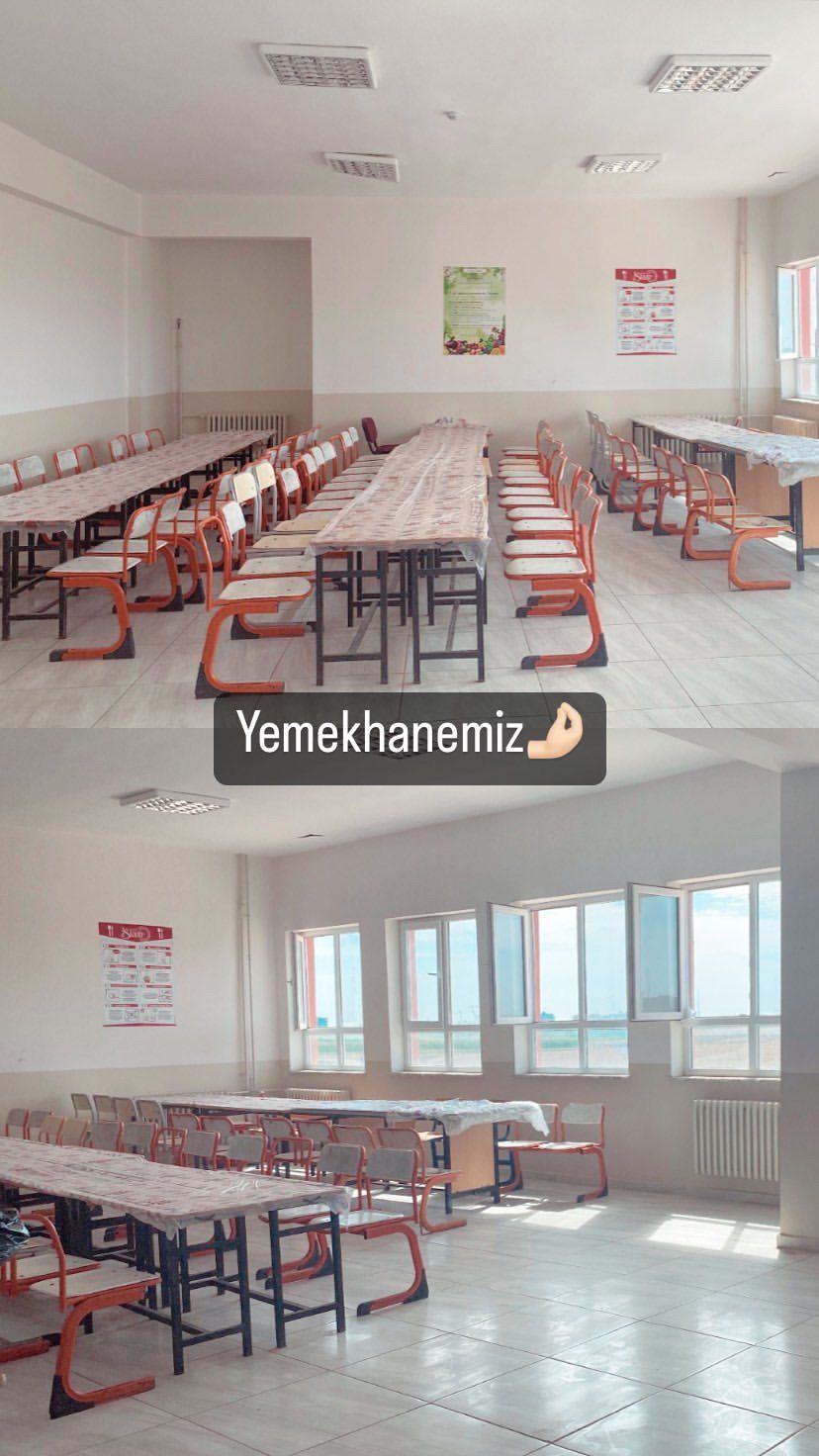 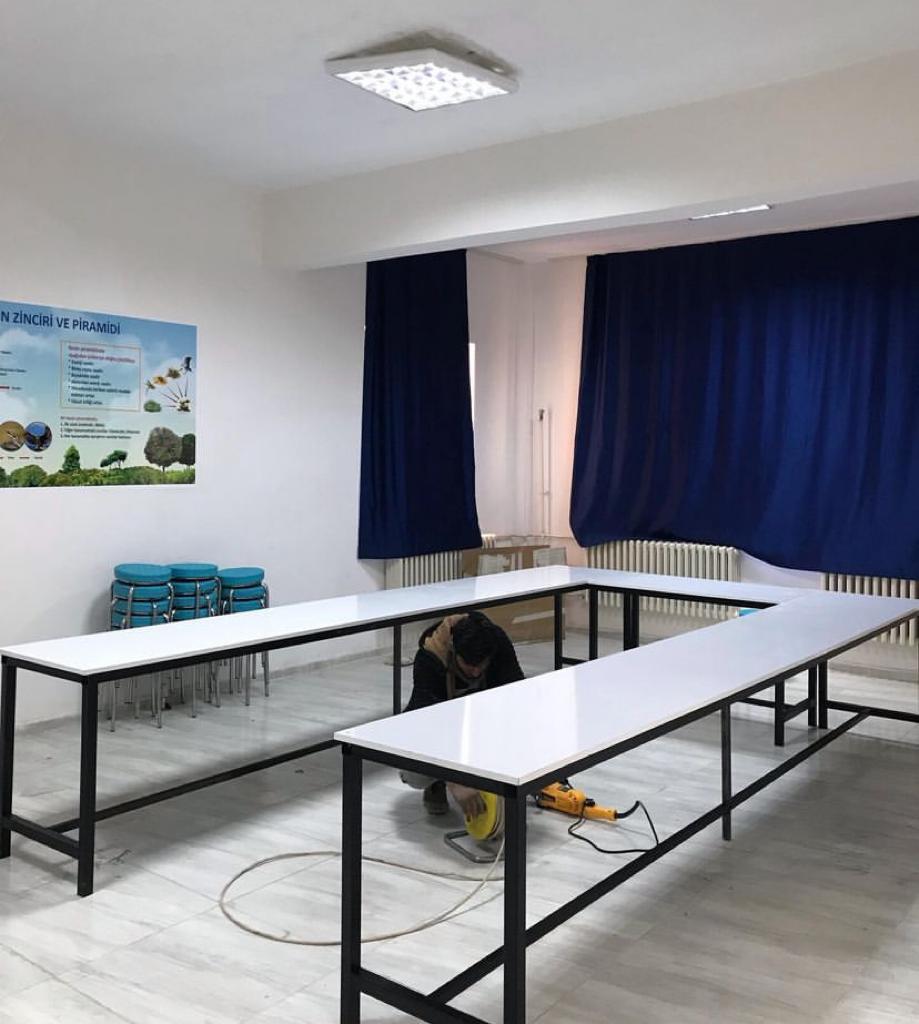 FEN EĞİTİMİNİ FETEMM’DE ÖĞRENİYORUZ.FETEMM’İN AMACI NEDİR?Fen bilimleri alanında donanımlı bireyler yetiştirmek için araştırma yöntemleri doğru öğretilmelidir. Araştırma yöntemlerinin en önemlisi deney yapmaktır. Çünkü bilimsel bilginin temel özelliği deneyle ispat edilebilir oluşudur. Fen eğitiminde laboratuvarı kullanmanın faydaları burada ortaya çıkmaktadır. Fen bilimlerinde ezberci öğrenme yerine kavrayarak öğrenmeyi sağlamanın esas metodu deney yaparak öğretmedir. Aynı zamanda öğretilenlerin kalıcılaşması için deney şarttır. Deney sayesinde derste verilen teorik bilgiler pratiğe döküldüğünden bilimsel ilkeler ispatlanmakta, dersin kalıcı olarak öğrenilmesi kolaylaşmakta ve psiko-motor becerileri geliştirmektedir. Öğrencilerimize bu becerileri en verimli en iyi şekilde verebilmek için FETEMM Atölyesini kurduk.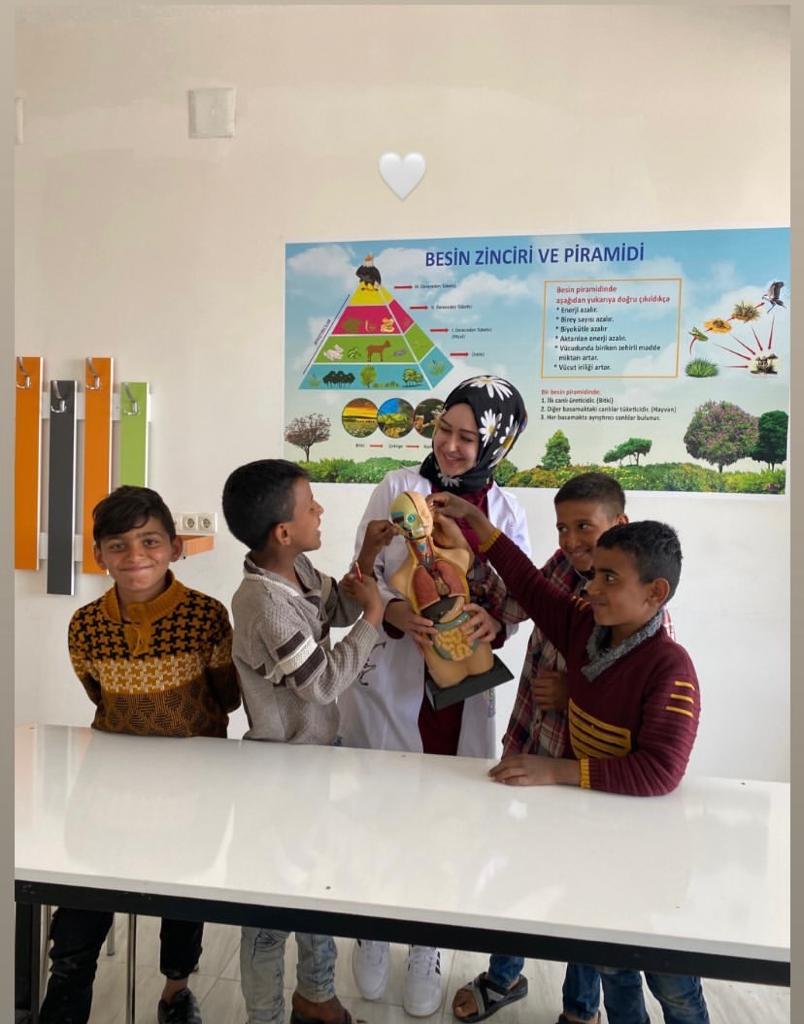 AKIL VE ZEKA OYUNLARI ATÖLYESİ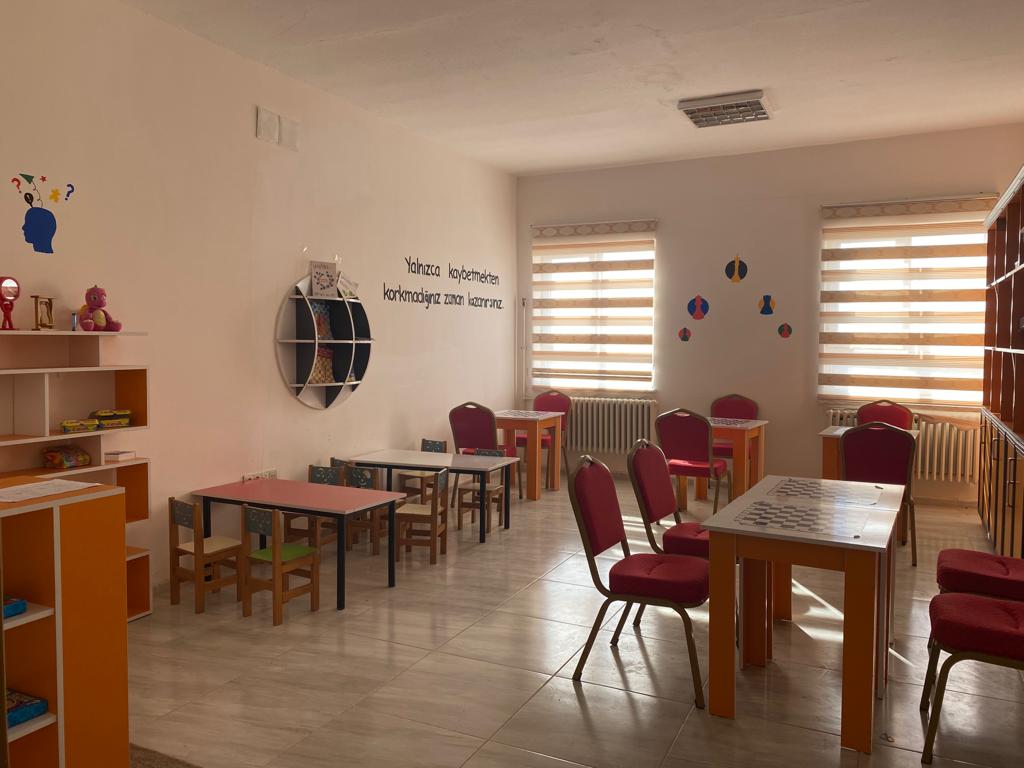 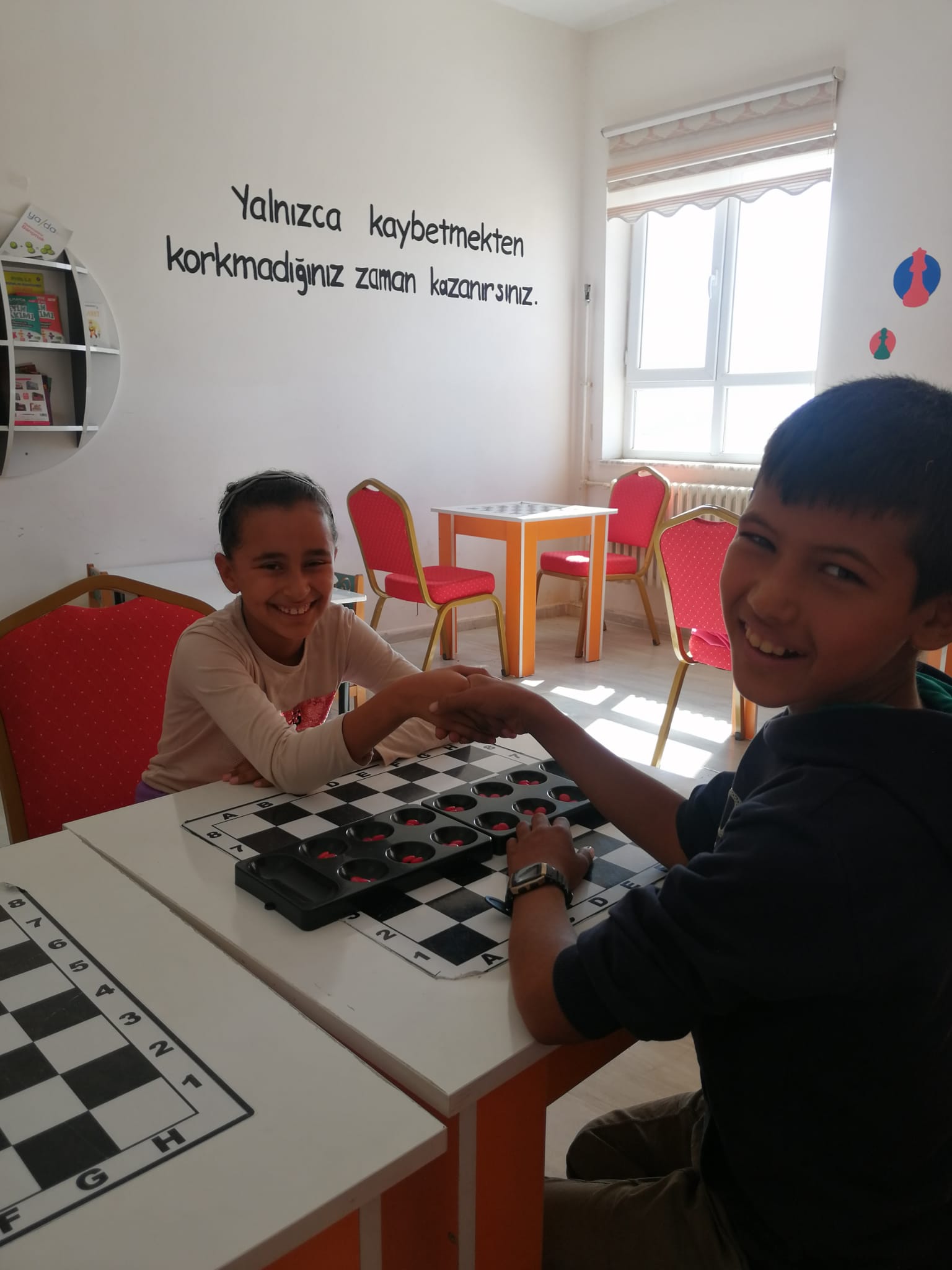 Akıl ve Zeka Oyunları Atölyesi etkinliklerinde öğrencilerle farklı akıl oyunları üzerinden çalışılarak öğrencilerin hem sayısal hem sözel akıl yürütme düzeylerini gözlemleme imkanı oluşturmaktadır.Zeka oyunlarında başarılı hızlı ve doğru bir şekilde akıl yürütme becerisi, problem çözme becerisi , iletişim becerisi, duyuşsal özellikleri geliştirme becerisi, psiko-motor becerileri kazandırmaktadır. Öğrencilerimizin hem eğlenip hem de öğrenmeye bildiği teorileri uygulamaya fırsat verir.SALON SPORLARI ATÖLYESİ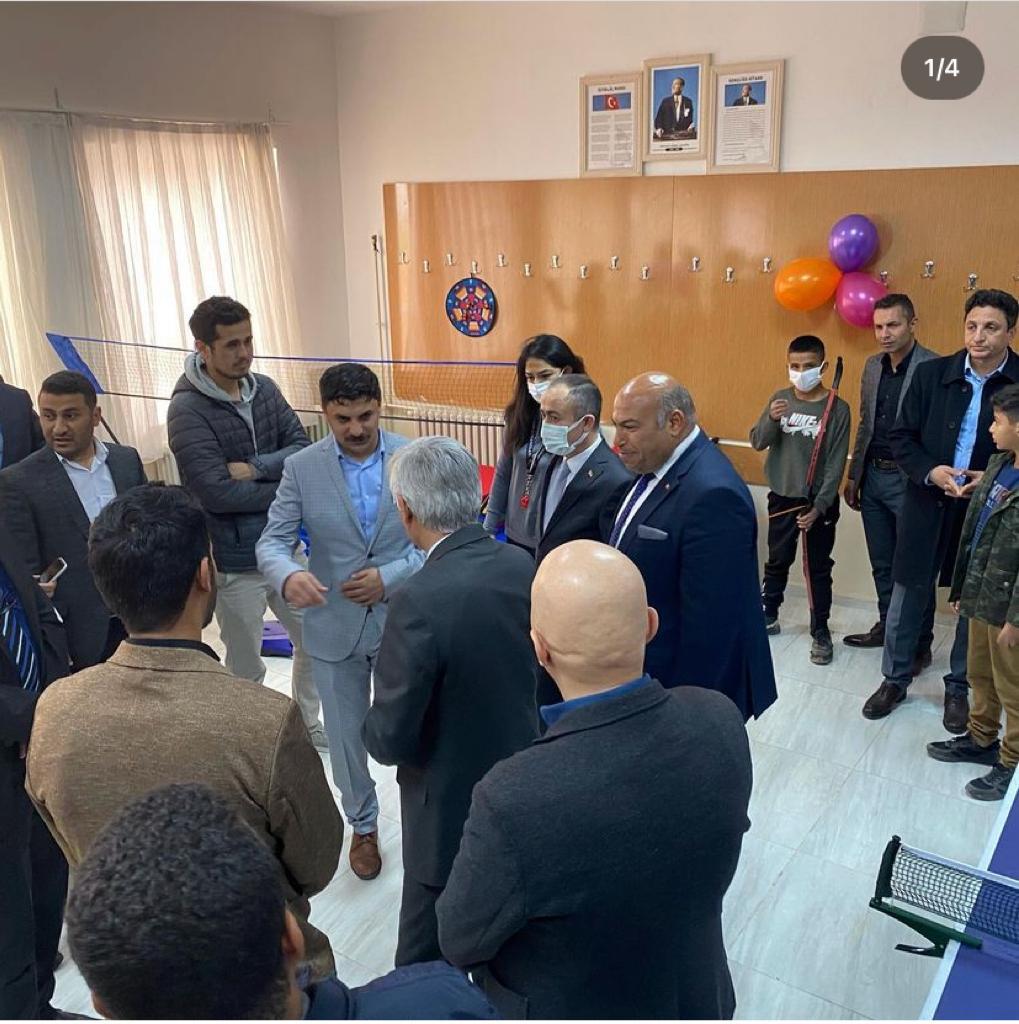 Salon sporları atölyesi önceden planlanmış amaçlara yönelik bireysel veya takım olarak düzenli ve kurallı fiziksel aktiviteler ile düzenli spor yapmaya  ve sağlıklı yaşamaya katkı sunan, öğrencilerin fiziksel becerilerini sergilediği ve geliştirdiği alanlardır. Salon sporları ile çocukların kendini tanıması, ihtiyacı olan becerilerin kazanımı ve bireysel özgürleşme sürecinde edinilen fiziksel, zihinsel ve duygusal tüm kazanımları düzenlemesi ve transfer etmesi amaçlanmaktadır. Çocukların farklı spor branşlarında eğitim almaları, sporun gündelik hayatlarının bir parçası ve bir yaşam kültürü haline getirebilmelerine imkan sağlamaktadır.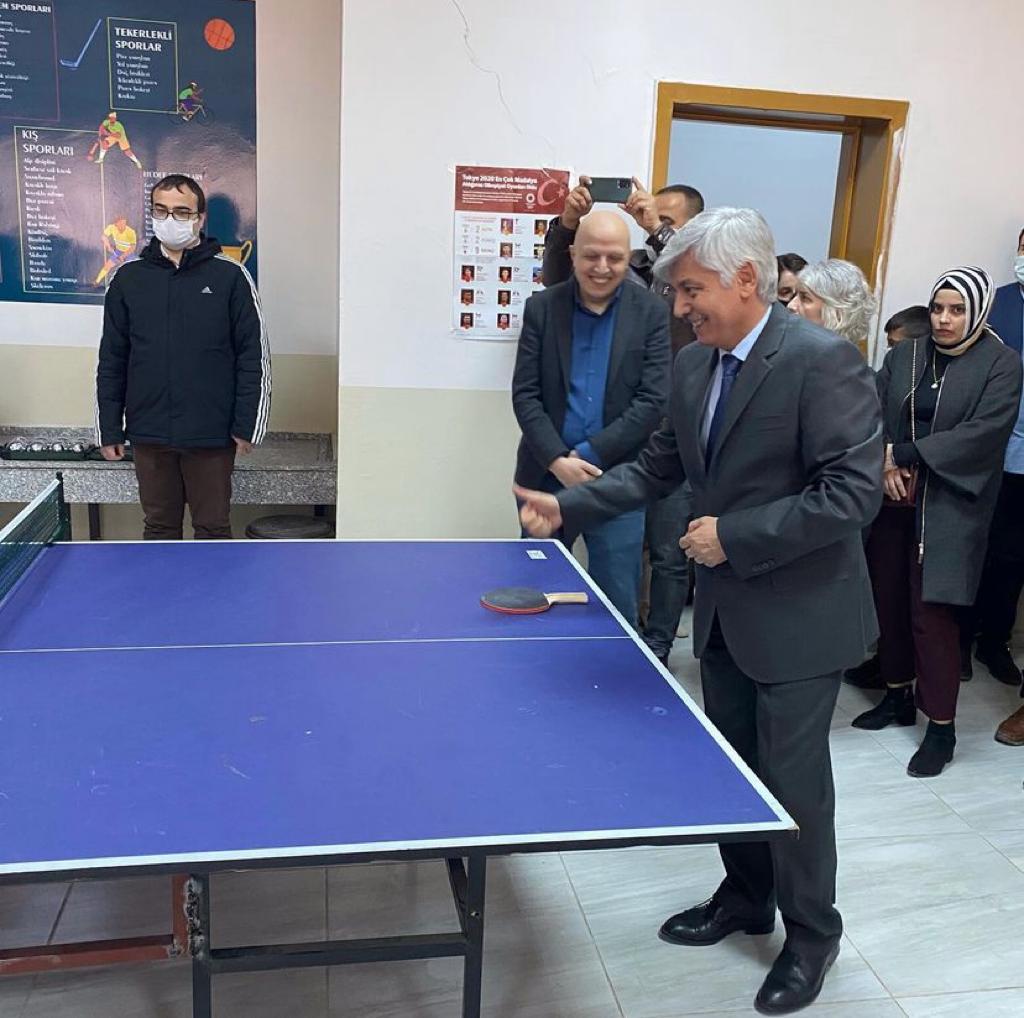 KÜTÜPHANE BİLGİLERİ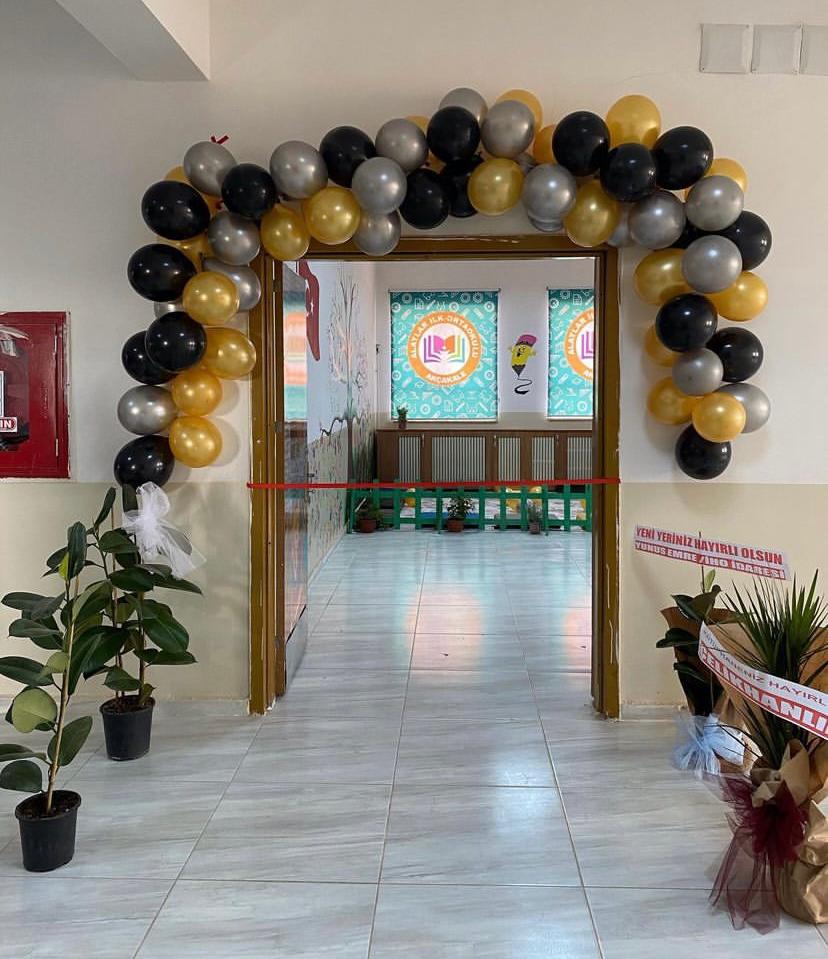 Oklumuzun kütüphanesi 2020-2021 Eğitim Öğretim yılında öğrencilerimize daha fazla fayda sağlayabilmek amacıyla KAHEV (Kadın Hekimler Eğitime Destek Vakfı) tarafından verilen destekler neticesinde yeniden yapım aşamasına geçmiştir. Öğrencilerimize okuma, kütüphaneyi kullanma, öğrenme, sorgulama, dinleme, bireysel alanda kendini geliştirme vb. davranışları kazandırmak amacıyla kütüphane düzenlemelerimizi gerçekleştiriyoruz.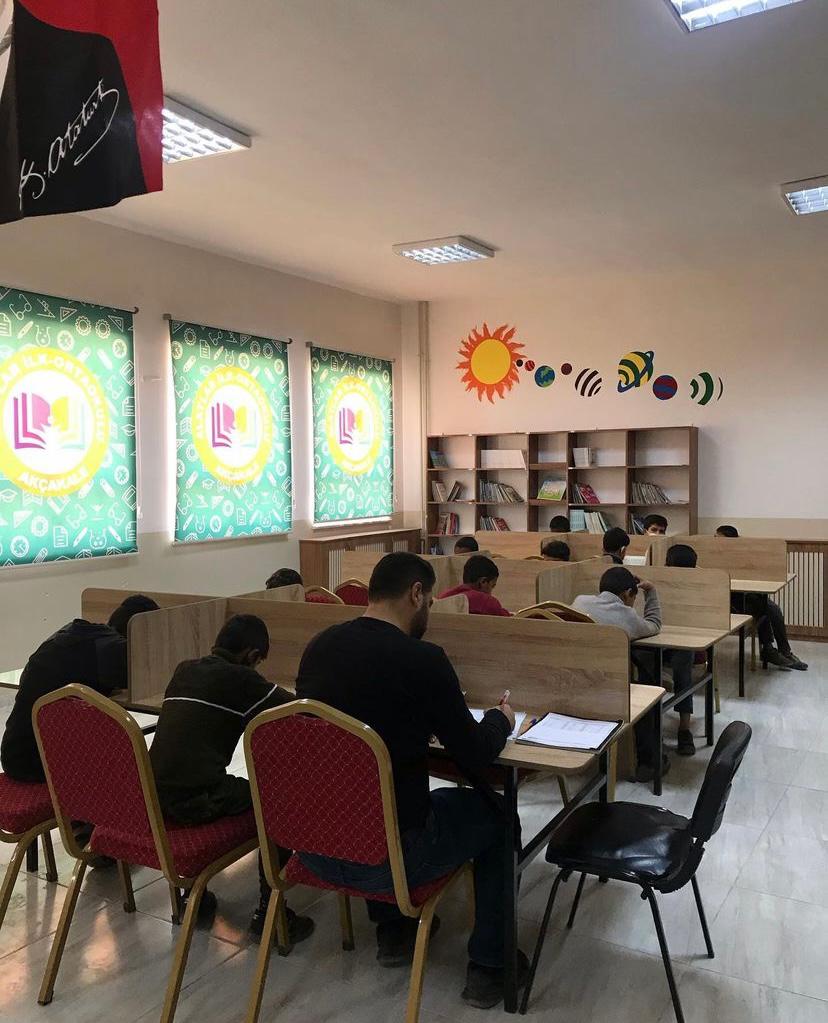 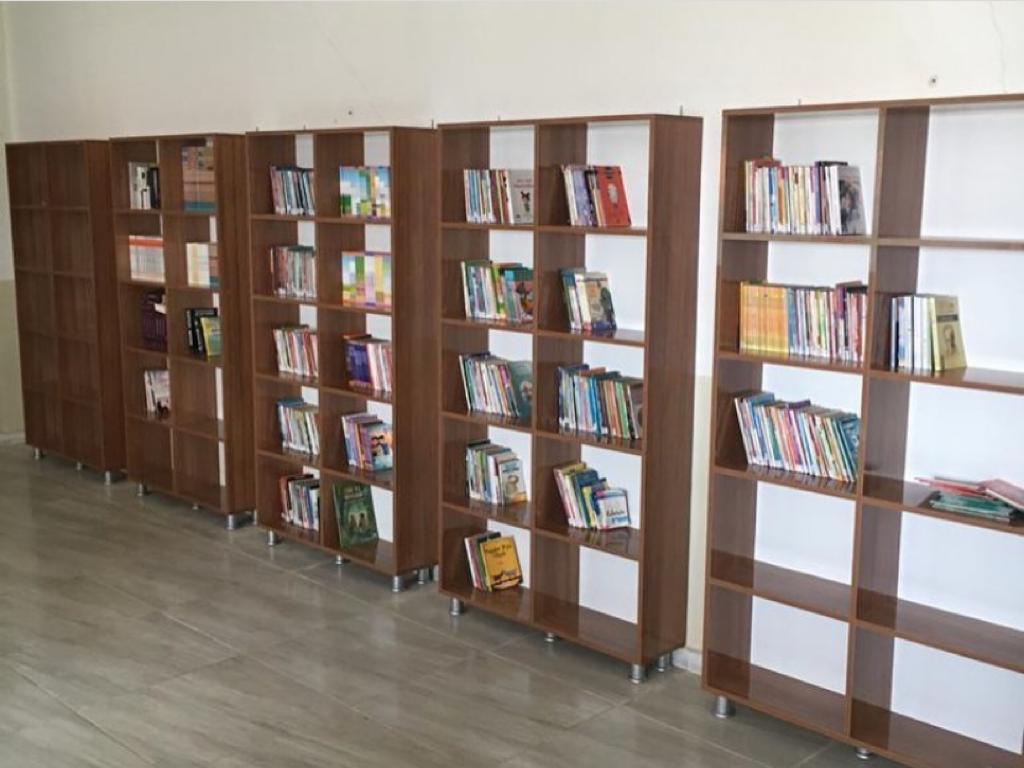 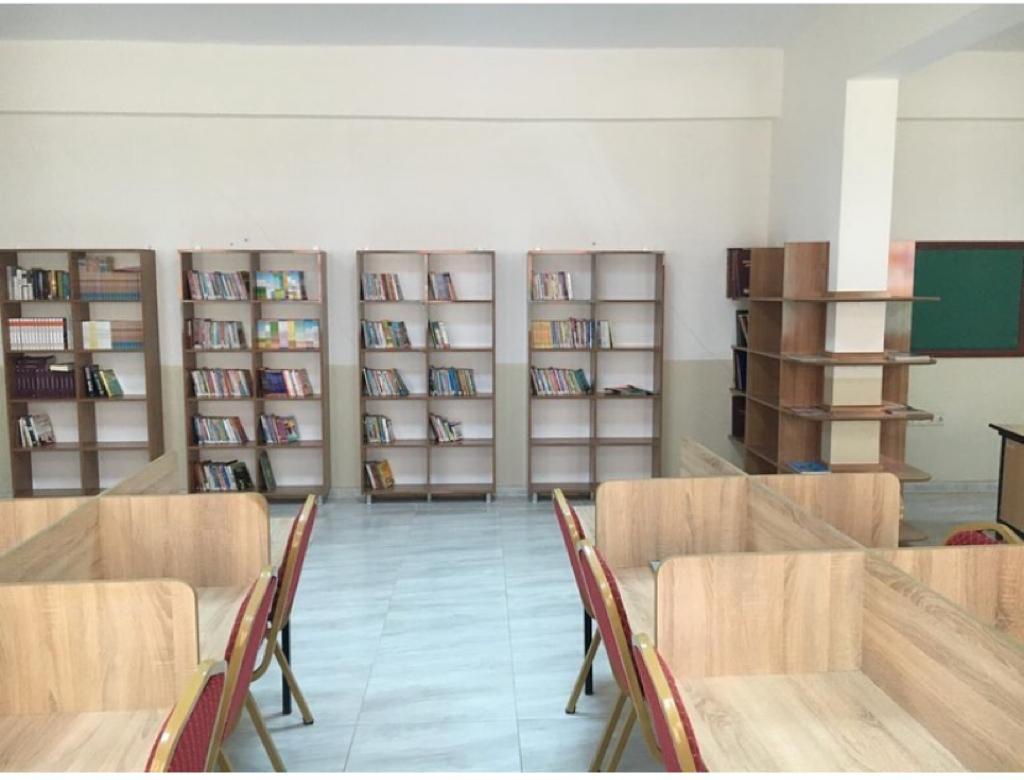 Beden Eğitimi dersleri için kapalı saha alanının olmaması, açık alanında saha ile çevrili olmaması eğitim ve öğretimi olumsuz etkilemektedir.Velilerimizin okula ilgilerinin yeterli düzeyde olduğunu söyleyemeyiz. Veli toplantılarına katılım ve okula gönüllü katkı sağlayan veliler yaklaşık %25 lik dilimi oluşturuyor. Yine ilgi yetersizliği başarının da istenilen düzeyde olmasını engellemektedir.Okulun ilçeye 5 km ile ise 45 km uzaklıkta olması öğrencileri sosyal yönden olumsuz etkilemektedir.Okulumuzda özellikle ilkokul kısmında öğretmen eksikliği yaşamaktayız.Yeterli sayıda temizlik personelimiz bulunmamakla birlikte güvenlik personelimiz bulunmamaktadır.Öğrenci devamsızlığı konusunda yasal süreleri aşan öğrencilerin velilerine devamsızlık mektupları yazılarak durumdan haberdar edilmektedir.Bulunduğu YerŞanlıurfa / Akçakale / Alatlar Mah.Kurum Resmi AdıAlatlar İlk/OrtaokuluAdresiAlatlar mah. Alatlar İlk/OrtaokuluTelefonMüdür : 0 505 980 57 85Fax-E- Posta Adresialatlarilkokulu@gmail.comalatlarortaokulu@gmail.com SeviyeTemel EğitimÖğretim ŞekliTam Gün Öğretim / NormalÖğretime Başlama Yılı2019Öğretime Başlama İzniEylül 2019Kurum Kodu705847 (İlkokul)766776 (Ortaokul)Yabancı DilİngilizceOkul MüdürüMuhammed DİLEKÇİMüdür Yardımcısı - İlkokulKübra YAYLAMüdür Yardımcısı - OrtaokulMehmet MEŞE2022/2023KadroluSözleşmeliGörevlendirmeÜcretliToplamYönetici30003Öğretmen4110419Hizmetli10203Güvenlik00000Toplam81124252022 İtibariyle Öğretmenlerimizin Eğitim Durumu2022 İtibariyle Öğretmenlerimizin Eğitim Durumu2022 İtibariyle Öğretmenlerimizin Eğitim Durumu2022 İtibariyle Öğretmenlerimizin Eğitim DurumuSıraEğitim DüzeyiSayı Yüzde1Ön Lisans0-2Lisans20%95,23Yüksek Lisans1%4,7PERSONEL NORM DURUMUPERSONEL NORM DURUMUPERSONEL NORM DURUMUPERSONEL NORM DURUMUPERSONEL NORM DURUMUPERSONEL NORM DURUMUPERSONEL NORM DURUMUPERSONEL NORM DURUMUPERSONEL NORM DURUMUPERSONEL NORM DURUMUPERSONEL NORM DURUMUMüdürMüdür BaşyardımcısıMüdür YardımcısıGörevlendirme ÖğretmenÜcretli ÖğretmenMemurHizmetliHizmet Alımıİş-KurGüvenlikTOPLAMNorm1-2-4-3-1112Erkek1-1-2-3---7Kadın--1-2-0---3Toplam1020403-0010İhtiyaç0000000-112ÖĞRETMEN NORM DURUMUÖĞRETMEN NORM DURUMUÖĞRETMEN NORM DURUMUÖĞRETMEN NORM DURUMUÖĞRETMEN NORM DURUMUÖĞRETMEN NORM DURUMUÖĞRETMEN NORM DURUMUÖĞRETMEN NORM DURUMUÖĞRETMEN NORM DURUMUÖĞRETMEN NORM DURUMUÖĞRETMEN NORM DURUMUÖĞRETMEN NORM DURUMUÖĞRETMEN NORM DURUMUOkul Öncesi ÖğretmeniSınıf ÖğretmeniMüzik ÖğretmeniTürkçe ÖğretmeniMatematik ÖğretmeniFen Bilimleri ÖğretmeniSosyal Bilgiler Öğretmeniİngilizce ÖğretmeniBilişim Teknolojileri ÖğretmeniBeden Eğitimi ÖğretmeniGörsel Sanatlar ÖğretmeniTOPLAMKadın040101010119Erkek100110101005Toplam1402111111114İhtiyaç131000010006ÖĞRETMENLERÖĞRETMENLERÖĞRETMENLERÖĞRETMENLERSIRAADI SOYADIBRANŞIKadrolu/Sözleşmeli/Ücretli1Muhammed DİLEKÇİOkul MüdürüKadrolu2Kübra YAYLAMüdür YardımcısıKadrolu3Mehmet MEŞEMüdür YardımcısıKadrolu4Ahmet KILIÇOkul ÖncesiSözleşmeli5Fehmiye TÜMUROkul ÖncesiÜcretli6Nilgün ULUSOYSınıf ÖğretmeniKadrolu7Gülsüm ARISOY UZMANSınıf ÖğretmeniSözleşmeli8Tuba GÜNDOĞDUSınıf ÖğretmeniKadrolu9Beyza Nur AYAŞSınıf ÖğretmeniSözleşmeli10İbrahim TOKTİMURSınıf ÖğretmeniÜcretli11Tunahan KÜTÜKSınıf ÖğretmeniÜcretli12Sare BAYKUŞSınıf ÖğretmeniÜcretli13Aslı AKBAŞGörsel Sanatlar Öğrt.Sözleşmeli14Nadide ÇELİKİngilizce ÖğretmeniSözleşmeli15Mehmet COMALMatematik ÖğretmeniKadrolu16Tutku Nisa SARITAŞFen Bilimleri Öğrt.Sözleşmeli17Irmak KARAOĞLANBeden Eğitimi Öğrt.Sözleşmeli18Mehmet YİĞİTSosyal Bilgiler Öğrt.Sözleşmeli19Muhammed Ali ORHANBilişim Teknolojileri ÖğrtKadrolu20Süleyman TAŞDin Kültürü Öğrt.Sözleşmeli21Halil DEMİRTürkçe ÖğretmeniSözleşmeli22Şahande ÖLÇÜCÜTürkçe ÖğretmeniSözleşmeli2022/2023AnasınıfıSınıfSınıfSınıfSınıfSınıfSınıfSınıfSınıfTOPLAMŞube Sayısı22212122115Öğrenci Sayısı395750364836474139393S.NoFaaliyetin AdıTarihiAlınan Derece1BOCCE2021Birincilik2MANGALA2022İlçe İkinciliği324 KASIM RESIM2022İlçe BirinciliğiARSA VE BİNA BİLGİLERİARSA VE BİNA BİLGİLERİARSA VE BİNA BİLGİLERİARSA VE BİNA BİLGİLERİPAFTA NO-BİNA ALANI (m2)3000PARSEL NO-AÇIK ALANI (m2)7000TOPLAM ALAN (m2)10000BİNA SAYISI1DERSLİK SAYISI15MÜLKİYETİMilli Eğitim BakanlığıLABORATUVARFEN (1)Kira DurumuKira ÖdenmiyorKÜTÜPHANE1Isınma ŞekliKaloriferliTOPLAM17